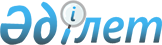 О внесении изменения в постановление акимата Егиндыкольского района от 5 июля 2012 года № а-7/201 "Об установлении квоты рабочих мест для лиц, состоящих на учете службы пробации уголовно-исполнительной инспекции, а также лиц, освобожденных из мест лишения свободы, в размере одного процента от общей численности рабочих мест"
					
			Утративший силу
			
			
		
					Постановление акимата Егиндыкольского района Акмолинской области от 11 декабря 2014 года № а-12/296. Зарегистрировано Департаментом юстиции Акмолинской области 8 января 2015 года № 4564. Утратило силу постановлением акимата Егиндыкольского района Акмолинской области от 31 мая 2016 года № а-5/94      Сноска. Утратило силу постановлением акимата Егиндыкольского района Акмолинской области от 31.05.2016 № а-5/94 (вводится в действие со дня подписания).

      Примечание РЦПИ.

      В тексте документа сохранена пунктуация и орфография оригинала.

      В соответствии со статьей 31 Закона Республики Казахстан от 23 января 2001 года "О местном государственном управлении и самоуправлении в Республике Казахстан", статьей 21 Закона Республики Казахстан от 24 марта 1998 года "О нормативных правовых актах", акимат Егиндыкольского района ПОСТАНОВЛЯЕТ:

      1. Внести в постановление акимата Егиндыкольского района от 5 июля 2012 года № а-7/201 "Об установлении квоты рабочих мест для лиц, состоящих на учете службы пробации уголовно-исполнительной инспекции, а также лиц, освобожденных из мест лишения свободы, в размере одного процента от общей численности рабочих мест" (зарегистрировано в Реестре государственной регистрации нормативных правовых актов от 2 августа 2012 года № 1-8-132, опубликовано в районной газете "Егіндікөл" от 6 августа 2012 года № 28) следующее изменение:

      преамбулу изложить в новой редакции:

      "В соответствии со статьей 31 Закона Республики Казахстан от 23 января 2001 года "О местном государственном управлении и самоуправлении в Республике Казахстан", подпунктом 5-5) статьи 7 Закона Республики Казахстан от 23 января 2001 года "О занятости населения", акимат Егиндыкольского района ПОСТАНОВЛЯЕТ:".

      2. Настоящее постановление вступает в силу со дня государственной регистрации в Департаменте юстиции Акмолинской области и вводится в действие со дня его первого официального опубликования.


					© 2012. РГП на ПХВ «Институт законодательства и правовой информации Республики Казахстан» Министерства юстиции Республики Казахстан
				
      Аким Егиндыкольского района

А.Тайжанов
